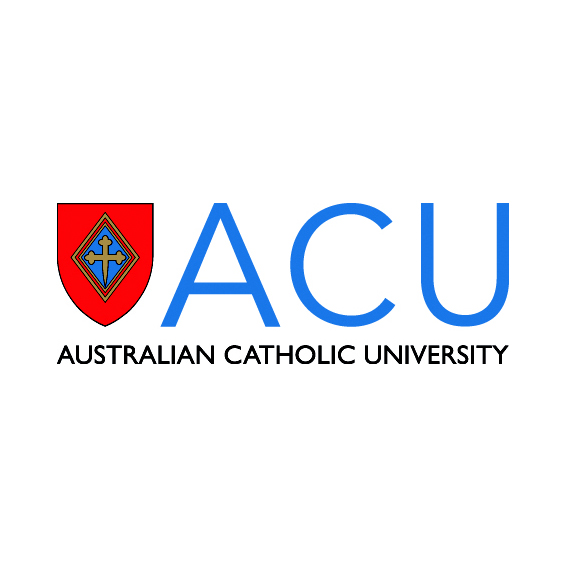 Stationery Request Form (Strathfield)To ensure that your request for stationery order is dealt with promptly, please complete and attach this document to your Servicedesk request and send to servicedesk@acu.edu.au. Contact Name: Contact Name: Contact  number:  Cost centre /Project code:QuantityItemUnit of IssuePriceEnvelope ACU A4 324x229mmEach$0.25Envelope ACU A4 324x229mm Non-windowBox 250$55.00Envelope ACU A4 324x229mm Window FaceBox 250$60.00Envelope ACU DL 120x235mmEach$0.09Envelope ACU DL 120x235mm Non- windowBox 500$40.00Envelope ACU DL 120x235mm Window FaceBox 500$42.00ACU Letterhead ColourReam$65.00A3 Paper PlainReam$12.20A4 Paper PlainReam$4.503kg Express SatchelEach$12.55Express B4Each$6.60Express C5Each$5.50